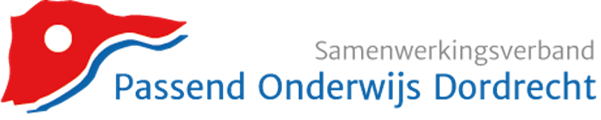 Aanvraag inzet expertise SO 2021-2022Algemene gegevens:Gegevens leerling:Inhoud aanvraag:Bij aanvragen van inzet expertise SO is het noodzakelijk dat ouders op de hoogte zijn. Wat is de visie van de ouders op het gedrag van de leerling: Concrete hulpvraag aan het SO: Overige belangrijke informatie:Naam school:Intern begeleider:E-mailadres:Telefoonnummer:Werkdagen:Datum aanvraag:Geboortedatum:Groep: